Kontorlokale til leie iMidtstegen 60, Skogsvåg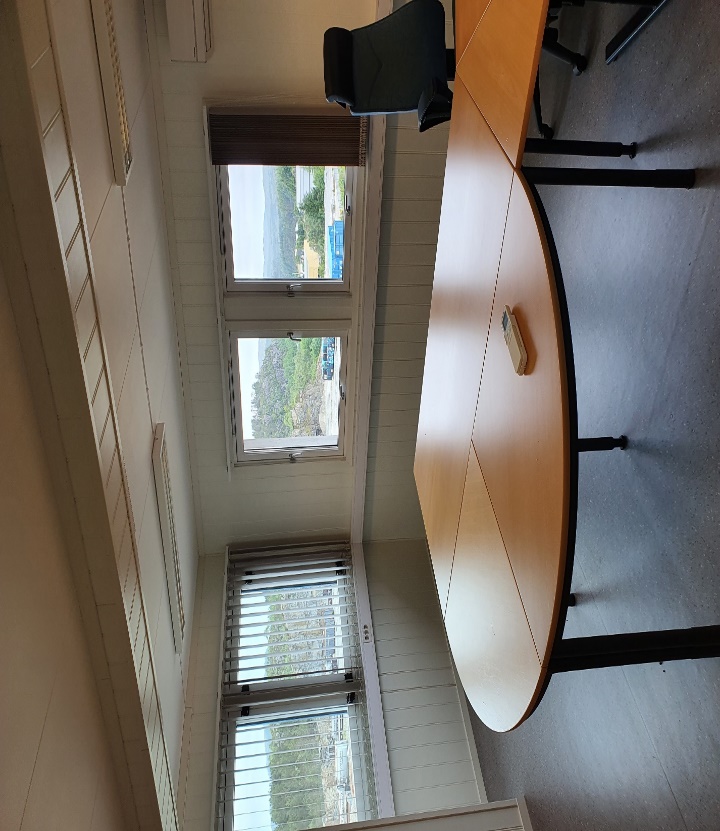 Ca. 80m2 fordelt på 3 kontorer og kontorlandskap.Kjøkkenkrok. Fellesareal med toaletter og møterom.Egen inngang fra fellesareal. Alarm og adgangskontroll.Felles alarmsystem i bygget. Gode parkeringsmuligheter.Eventuelt: lagerrom, lagerhall og ute lager.As Toft Mesterrør v / Sigurd ToftTlf: 56319500 / Mob: 93250771 / Mob: 93250773Mail: post@tmr.no